Форма бланка утверждена Решением МС МО «Купчино» от 06.10.2022 № 38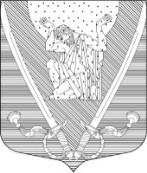 МУНИЦИПАЛЬНЫЙ СОВЕТвнутригородского муниципального образования города федерального значения Санкт-Петербургамуниципальный округ Купчино6 СОЗЫВ (2019-2024 г.г.)192212, Санкт-Петербург, ул. Будапештская, дом №19, корп.№1; тел. (812) 7030410, e-mail: mocupсh@gmail.comР Е Ш Е Н И Е  № 0230.03.2023                                                                                  Санкт-Петербург«Об отчете Главы Местной администрации МО «Купчино» о результатах деятельности Местной администрации по исполнению муниципальных программ и местного бюджета за 2022 год, в том числе, о решении вопросов,поставленных МС МО «Купчино»Заслушав во исполнение требований подпунктов 2, 4, 9 пункта 1 статьи 21, подпункта 6.7. статьи 32 Устава внутригородского муниципального образования города федерального значения Санкт-Петербурга муниципальный округ Купчино отчет Главы Местной администрации МО «Купчино» Голубева А.В.,Муниципальный Совет     Р  Е  Ш  И  Л   :Признать деятельность Местной администрации за 2022 год и Главы местной администрации Голубева А.В. удовлетворительной.Одобрить отчет Главы местной администрации МО «Купчино» Голубева А.В. о результатах деятельности Местной администрации по исполнению муниципальных  программ и местного бюджета МО «Купчино», в том числе, о решении вопросов, поставленных Муниципальным Советом МО «Купчино» за 2022 год (согласно приложению №1).Обнародовать настоящее решение в соответствии со статьей 42 Устава МО «Купчино». Контроль за исполнением Решения возложить на Главу муниципального образования А.В. Пониматкина.Глава муниципального образования -Председатель Муниципального Совета			           А.В. ПониматкинПриложение № 1 к Решению МС МО «Купчино» от 30.03.2023 № 02Отчёт Главы Местной администрации о результатахдеятельности Местной администрации за 2022 годБюджет внутригородского муниципального образования города федерального значения Санкт-Петербурга муниципальный округ Купчино на 2022 год был утвержден Решением Муниципального Совета от 27.12.2021г. № 31 «Об утверждении местного бюджета внутригородского муниципального образования Санкт-Петербурга муниципальный округ Купчино на 2022 год»:по доходам в сумме 101 632 400,00 рублей и по расходам 101 632 400,00 рублей.В Бюджет внутригородского муниципального образования города федерального значения Санкт-Петербурга муниципальный округ Купчино на 2022 год внесены изменения Решениями Муниципального Совета №03 от 28.02.2022г., №06 от 17.03.2022г., №18 от 31.05.2022г., №22 от 19.07.2022г., №29 от 15.08.2022г., №45 от 15.11.2022г., №47 от 25.11.2022г., №56 от 22.12.2022г. Согласно внесённым изменениям бюджет утверждён:по доходам в сумме 103 049 500,00 рублей и по расходам 136 203 600,00 рублей.Отчет за 2022 год представлен нарастающим итогом с начала года.ДОХОДЫплан –           103 049 500,00  руб., исполнено –   102 098 384,46 руб., % исполнения составляет – 99,1 %Из них:- Налоговые и неналоговые доходыПлан на 2022 год  1 916 100,00 руб., исполнено  1 952 096,34 руб. , исполнение 101,9%;- Дотации на выравниваниеПлан на 2022 год   82 705 000,00 руб., исполнено  82 705 000,00 руб. , исполнение 100,0%;- Субвенции на выполнение передаваемых полномочийПлан на 2022 год   18 428 400,00 руб., исполнено   17 441 288,12 руб., исполнение 94,6%. РАСХОДЫплан –            136 203 600,00 руб., исполнено –    131 173 347,96 руб., % исполнения составляет –  96,3%.Из них по разделам:Раздел: Общегосударственные вопросыПлан на 2022 год – 32 274 957,74,00 руб., исполнено – 31 726 687,90 руб., исполнение – 98,3%; Муниципальный Совет внутригородского муниципального образования Санкт-Петербурга муниципальный  округ  Купчино План на 2022 год 8 812 700,00 руб.; исполнено – 8 625 747,41 руб.; исполнение – 97,9 %;1.1. Функционирование  высшего должностного лица муниципального образования.План на 2022 год – 1 534 500,00 руб., исполнено – 1 530 364,33 руб.; исполнение – 99,7%;1.2. Функционирование представительного органа местного самоуправления.План на 2022 год – 7 278 200,00 руб., исполнено – 7 095 383,08 руб.;  исполнение – 97,5%.В раздел входят расходы: заработная плата депутатов, работающих на постоянной основе, муниципальных служащих Муниципального Совета; компенсация депутатам, работающим на непостоянной основе; членские взносы на осуществление деятельности Совета МО СПб; начисления на заработную плату, услуги связи, оплата коммунальных услуг, услуги по содержанию имущества, прочие услуги, прочие расходы, основные средства (приобретение оргтехники и мебели), приобретение расходных материалов.2. Местная администрация внутригородского муниципального образования Санкт-Петербурга муниципальный  округ  Купчино2.1.Функционирование исполнительного органа местного самоуправления, местной администрации План на 2022 год – 19 852 457,74 руб., исполнено – 19 694 936,10 руб., исполнение – 99,2%.В раздел входят следующие расходы: заработная плата и начисления на заработную плату, услуги связи, оплата коммунальных услуг, услуги по содержанию имущества, прочие услуги (оплата сопровождения электронно-правовой базы «Консультант плюс», электронных бухгалтерских программ, обслуживание оргтехники и др.), прочие расходы, основные средства (приобретение оргтехники и мебели), приобретение расходных материалов, расходы должностных лиц, уполномоченных составлять протоколы об административных правонарушениях.Фактическая численность муниципальных служащих – 21 человек, в том числе: в составе Муниципального Совета –   4 человека;в составе Местной администрации – 17 человек.2.2 Расходные обязательства по исполнению государственного полномочия Санкт-Петербурга  по организации и осуществлению деятельности  по опеке и попечительству за счет средств субвенций из бюджета  Санкт-ПетербургаПлан на 2022 год – 3 236 600,00 руб., исполнено – 3 232 864,39 руб., исполнение – 99,9%;В раздел входят следующие расходы: заработная плата и начисления на заработную плату, оплата транспортных услуг муниципальным служащим отдела по опеке и попечительству для совершения служебных разъездов, услуги связи, услуги по содержанию имущества, прочие услуги, приобретение основных средств (оргтехники и мебели), приобретение расходных материалов.Фактическая численность муниципальных служащих органов опеки – 3 человека.Раздел: Национальная безопасность и правоохранительная деятельностьРасходные обязательства  на организацию и осуществление мероприятий по защите населения и территорий от чрезвычайных ситуаций природного и техногенного характера. Пожарная безопасность. Проведение подготовки обучения неработающего населения способам защиты и действиям в чрезвычайных ситуациях.План на 2022 год – 20 000,00 руб., исполнено – 20 000,00 руб., исполнение – 100,0%Раздел: Общеэкономические вопросы.Участие в организации и финансировании проведения оплачиваемых общественных работ; временного трудоустройства несовершеннолетних от 14 до 18 лет, безработных граждан; ярмарок вакансий и учебных рабочих мест. Организация трудоустройство несовершеннолетних в летний период.План на 2022 год – 625 200,00 руб., исполнено – 625 193,50 руб., исполнение – 99,9%.Раздел: Жилищно-коммунальное хозяйствоБлагоустройство План на 2022 год – 44 322 000,00 руб., исполнено – 40 823 450,83,25 руб.; исполнение – 92,1% По разделам:Благоустройство дворовых территорийПлан на 2022 год – 20 822 900,00 руб., исполнено – 20 786 804,69 руб.; исполнение –99,8%Проведение санитарных рубок (в т.ч. удаление аварийных, больных деревьев и кустарников), реконструкция зеленых насаждений внутриквартального озелененияПлан на 2022 год – 4 902 100,00 руб., исполнено – 4 901 681,25 руб.; исполнение – 99,9 %Уборка территорий внутриквартального озелененияПлан на 2022 год – 18 537 000,00 руб., исполнено – 15 074 964,89 руб.; исполнение – 81,3%Раздел: ОбразованиеПлан на 2022 год – 853 635,00 руб., исполнено – 853 635,00 руб., исполнение – 100,0 %,в том числе: Расходные обязательства по профессиональной подготовке, переподготовке и повышение квалификации муниципальных служащих.План на 2022 год – 77 970,00 руб., исполнено – 77 970,00 руб., исполнение – 100,0 %Расходные обязательства по проведению работ по военно-патриотическому воспитанию граждан на территории муниципального образования. План на 2022 год – 612 500,00 руб., исполнено – 612 500,00 руб., исполнение – 100,0%Расходные обязательства по участию в деятельности профилактики правонарушений.План на 2022 год – 69 905,00 руб., исполнено – 69 905,00 руб., исполнение – 100,0%Расходные обязательства по участию в деятельности по профилактике незаконного потребления наркотических средств и психотропных веществ, наркомании в Санкт-Петербурге. План на 2022 год – 76 260,00 руб., исполнено – 76 260,00 руб., исполнение – 100,0%Расходные обязательства по участию в профилактике терроризма и экстремизма, а также в минимизации и (или) ликвидации последствий проявления терроризма и экстремизма на территории внутригородского муниципального образования.  План на 2022 год – 17 000,00 руб., исполнено – 17 000,00 руб., исполнение – 100,0%Раздел: Культура, кинематографияПлан на 2022 год – 37 557 841,02 руб., исполнено – 37 557 809,82 руб.; исполнение – 99,9%,в том числе:Расходные обязательства по организации местных и участию в организации и проведении городских праздничных и иных зрелищных мероприятий.План на 2022 год – 8 468 041,02 руб., исполнено – 8 468 041,02 руб., исполнение – 100,0% Расходные обязательства по организации и проведению досуговых мероприятий для жителей муниципального образования План на 2022 год – 29 089 800,00 руб., исполнено – 29 089 768,80 руб., исполнение – 99,9%Раздел: Социальная политикаПлан на 2022 год – 16 717 666,24 руб., исполнено – 15 734 289,97 руб., исполнение – 94,1%;Расходные обязательства по предоставлению доплат к пенсии лицам, замещавшим муниципальные должности и должности муниципальной службы. План на 2022 год – 1 533 966,24 руб., исполнено – 1 533 966,24 руб., исполнение – 100,0%Охрана семьи и детстваПлан на 2022 год – 15 183 700,00 руб., исполнено – 14 200 323,73 руб.; исполнение – 93,5%;1.  Расходные обязательства по исполнению государственного полномочия Санкт-Петербурга  по выплате  денежных средств  на содержание ребенка в семье опекуна и приемной семьеПлан на 2022 год – 10 130 100,00 руб., исполнено – 9 798 354,00 тыс. руб.; исполнение – 96,7%2. Расходные обязательства по исполнению государственного полномочия Санкт-Петербурга по выплате денежных средств на вознаграждение приемным родителям План на 2022 год – 5 053 600,00 руб., исполнено 4 401 969,73 руб.; исполнение – 87,1%Раздел: Средства массовой информацииРасходные обязательства в области учреждения печатного средства массовой информации для опубликования муниципальных правовых актов, обсуждения проектов муниципальных правовых актовПлан на 2022 год – 3 832 300,00 руб., исполнено – 3 832 280,90 руб., исполнение – 99,9%ИСПОЛНЕНИЕ  ОТДЕЛЬНЫХ  ГОСУДАРСТВЕННЫХ ПОЛНОМОЧИЙОб исполнении отдельного государственного полномочия Санкт-Петербурга по определению должностных лиц, уполномоченных составлять протоколы об административных правонарушениях, и составлению протоколов об административных правонарушениях:В соответствии с Законом Санкт-Петербурга от 31.05.12 № 273-70 «Об административных правонарушениях в Санкт-Петербурге» за отчетный период составлено –   2  протокола.Об исполнении отдельных государственных полномочий Санкт-Петербурга по организации и осуществлению деятельности по опеке и попечительству, назначению и выплате денежных средств на содержание детей, находящихся под опекой или попечительством, и денежных средств на содержание детей, переданных на воспитание в приемные семьи, а также на выплату вознаграждения приемным родителямза 2022 год1. Опека несовершеннолетних и совершеннолетних недееспособных граждан.Выявление, учет и устройство детей-сирот и детей, оставшихся без попечения родителейВсего за  2022 год выявлено: 12 детей, 4 из них дети-сироты, 8 детей, оставшиеся без попечения родителей, родители лишены родительских прав.2 человека устроены под предварительную опеку, 1 ребенок устроен в СПб ГКУЗ «Специализированный дом ребенка № 3 (психоневрологический) Фрунзенского района, два ребенка устроены в Центр содействия семейному воспитанию № 15 Фрунзенского района, 5 человек устроены под опеку, 1 ребенок устроен в приемную семью, 6 человек устроены в учреждение.По состоянию на 31.12.2022 года состоит на учете 58 несовершеннолетних подопечных, выплачивались денежные средства на содержание 53 подопечным в размере 14398 рубля на 1 человека ( 1 ребенок находится на полном государственном обеспечении в СРЦН Фрунзенского района, 5 детей поступил на полное государственное обеспечение в колледж).Опека над совершеннолетними недееспособными и патронируемыми гражданамиПо состоянию на 31.12.2022 года состоит на учете 39 недееспособных граждан, 4 человек из которых находятся в психиатрической больнице, в отношении 32-х человек установлена опека, в отношении 3 чел. была установлена предварительная опека.По состоянию на 31.12.2022 года на учете в отделе опеки и попечительства состоит    39 семей, в которых воспитываются  усыновленные дети (45 человек)3. Приемная семьяПо состоянию на 31.12.2022 года на учете в отделе опеки и попечительства состоит  17 приемных семей, в них воспитывается 25 детей, из них: в 10-ти семьях воспитывается по   1 ребенку, в 6-ми семьях воспитывается по 2 ребенка,  в 1-й семье воспитывается   3 ребенка.4. Защита личных имущественных прав и законных интересов несовершеннолетних и совершеннолетних недееспособных подопечных граждан По состоянию на 31.12.2022 года:58 жилых помещений, где зарегистрированы и (или) являются собственниками  несовершеннолетние подопечные, находятся на контроле органа опеки и попечительства;39 жилое помещение, в которых зарегистрированы и (или) являются собственниками  недееспособные граждане, находятся на контроле органа опеки и попечительства.Глава местной администрации                                                                               Голубев А.В.За 2022 год, подготовлено и принято постановлений и распоряжений Главой МА (нарастающим итогом с начала года)За 2022 год, подготовлено и принято постановлений и распоряжений Главой МА (нарастающим итогом с начала года)Постановлений по основному виду деятельности326     из них по опеки и попечительству254Распоряжений по основной деятельности42Распоряжений по личному составу106Входящая корреспонденция2297     из них по опеке и попечительству1374Исходящая корреспонденция1928     из них по опеке и попечительству1123Обращения граждан по вопросам благоустройства263